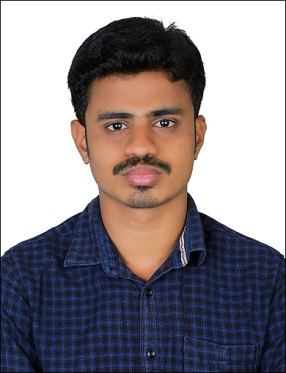 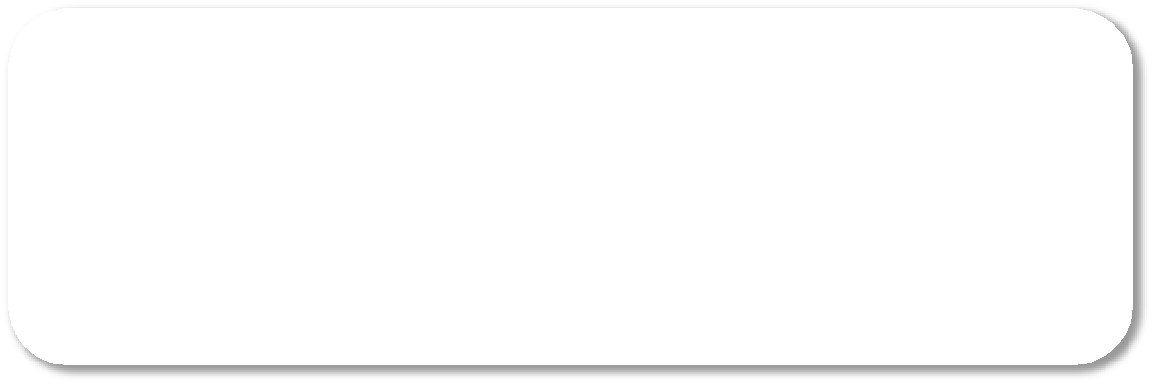 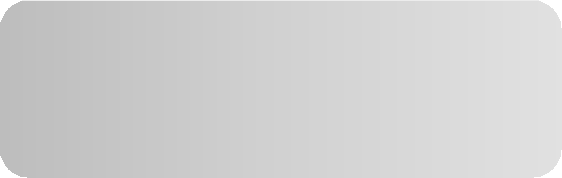 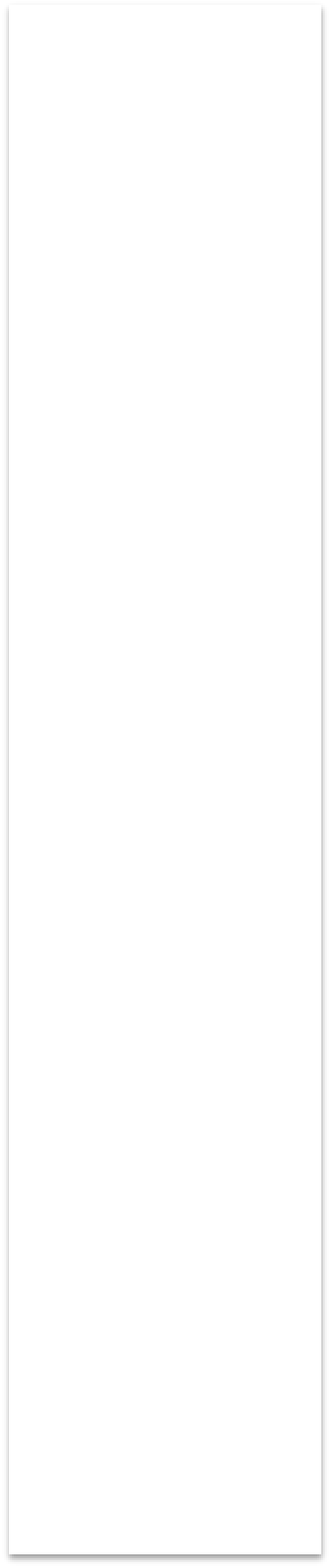 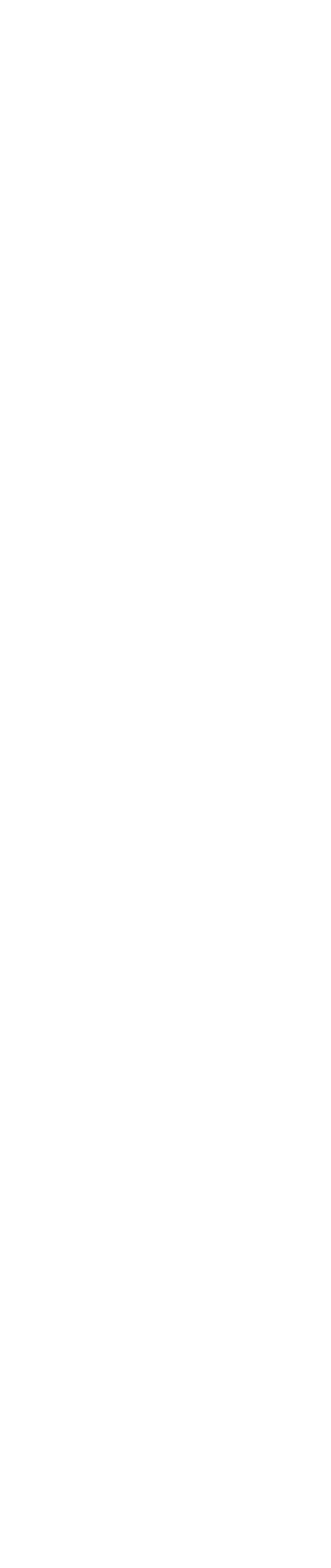 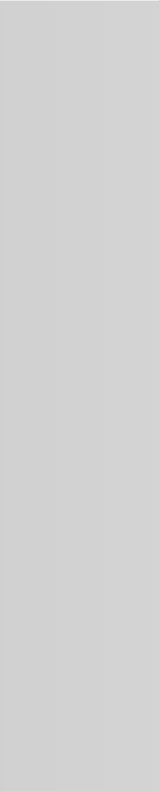 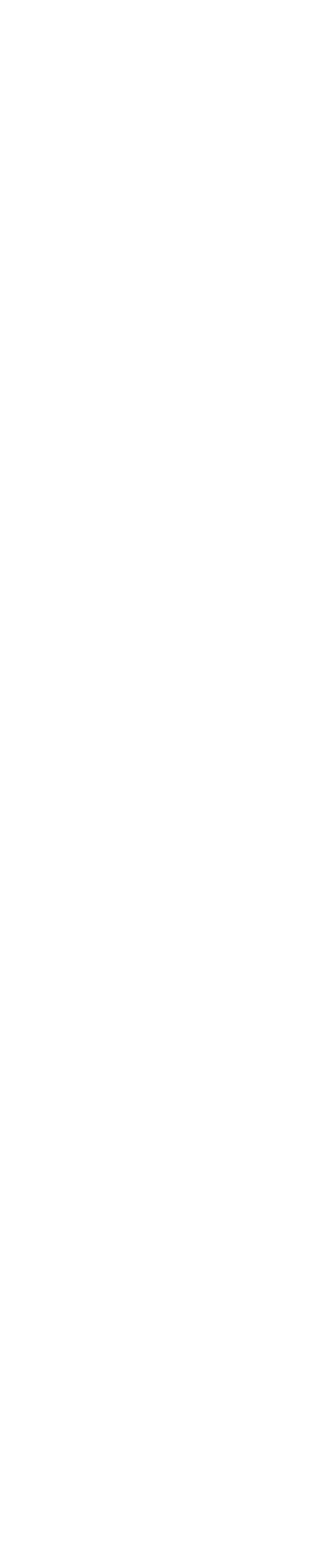 KARTHIK MAINTENANCE  OPERATOREmail: karthik.382950@2freemail.com KEY SKILLS:Easily get involvewith new peopleHighly motivatedEager to learn new thingsAbility to work as individual as well as in groupDisciplined and good etiquettePositive thinkerPERSONAL:Gender: MaleDOB:  30-12-1992UnmarriedIndianCAREER OBJECTIVE:To work with maximum potential in a challenging and dynamic environment, with an opportunity of working with diverse group of people and enhancing my professional skills with learning and experience for career growth.PROFESSIONAL EXPERIENCE:MAINTENANCE OPERATOR                 07/12/2015 – 31/11/2017PRIMUS GLOVES PVT LTD                                                                   KOCHI, INDIAEnsures operation of machinery and mechanical equipment by completing preventive maintenance requirements on engines, motors, pneumatic tools, conveyor systems, and production machines.Locates sources of problems by observing mechanical devices in operation; listening for problems; using precision measuring and testing instruments.Removes defective parts by dismantling devices; using hoists, cranes, and hand and power tools; examining form and texture of parts.Determines changes in dimensional requirements of parts by inspecting used parts; using rules, calipers, micrometers, and other measuring instruments.Adjusts functional parts of devices and control instruments by using hand tools, levels, plumb bobs, and straightedges.PROJECT:Project Title   :Design and Analysis of MoS2 Coated Leaf Spring                      Description :The leaf spring after Molybdenum Disulphide  (MoS2) coating has the better stiffness  than beforeMoS2 coating. The thin film MoS2 coating have the improved mechanical properties including life, no contamination and usage in harsh environments.AREA OF INTEREST:Production.Manufacturing.PROFESSIONAL QUALIFICATION:EducationalQualificationInstitutionUniversityYear ofPassingPercentage ofMarks     B.E.MECHANICAL     ENGINEERINGJKK Munirajah College of TechnologyAnna University              201569%EXTRA CURRICULUM:National Cadet CorpsNational Service SchemeLANGUAGES KNOWN: EnglishMalayalamTamilDECLARATIONI hereby declare that all above furnished details are true and correct to the best of my knowledge and belief.